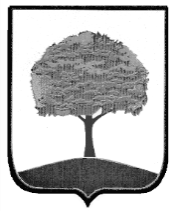 СЧЕТНАЯ ПАЛАТАГОРОДА ЛИПЕЦКАГлаве города ЛипецкаС.В. ИвановуЗАКЛЮЧЕНИЕСчетной палаты города Липецка на проект бюджета города Липецка на 2019 год и на плановый период 2020 и 2021 годов1. Общие положения	Заключение Счетной палаты города Липецка на проект бюджета города Липецка на 2019 год и на плановый период 2020 и 2021 годов (далее заключение) подготовлено в соответствии с Бюджетным кодексом РФ, Федеральным законом от 07.02.2011 №6-ФЗ «Об общих принципах организации и деятельности контрольно-счетных органов субъектов Российской Федерации и муниципальных образований»,  Уставом города Липецка, Положениями «Об основах бюджетного устройства и бюджетного процесса в городе Липецке», «О Счетной палате города Липецка», иными актами законодательства Российской Федерации, Липецкой области и города Липецка, на основании стандарта внешнего муниципального финансового контроля СФК 3/2014 «Предварительный контроль формирования бюджета города Липецка».	При подготовке заключения проанализирована реализация положений, сформулированных в основополагающих для составления проекта бюджета документах:- Послании Президента Российской Федерации Федеральному Собранию Российской Федерации от 1 марта 2018 года;- Указе Президента Российской Федерации от 7 мая 2018 года №204 «О национальных целях и стратегических задачах развития Российской Федерации на период до 2024 года»;- проекте Министерства финансов РФ «Основные направления бюджетной, налоговой и таможенно-тарифной политики на 2019 год и на плановый период 2020-2021 годов»;- Прогнозе социально-экономического развития города Липецка на 2019 год и на плановый период 2020 и 2021 годов;- Основных направлениях развития бюджетной и налоговой политики города Липецка на 2019 год и на плановый период 2020 и 2021 годов.В заключении использованы результаты контрольных и экспертно-аналитических мероприятий, проведенных Счетной палатой, проанализированы расчетные показатели участников бюджетного процесса, проекты муниципальных программ на период 2017 – 2024 годов.2. Новации законодательства и параметры прогноза макроэкономических показателей для формирования проекта бюджетаПриоритеты социально-экономического развития Российской Федерации, национальные цели и задачи определены Президентом России на ближайшие 6 лет в послании Федеральному Собранию РФ от 1 марта 2018 года и Указе от 07.05.2018  №204 практически во всех социальных сферах – повышение качества жизни и благосостояния граждан, снижение бедности, повышение качества и доступности здравоохранения и образования, создание современной инфраструктуры.В бюджетной сфере планируется принятие ряда мер  по расширению доходной базы регионов, изменению разграничения полномочий между Российской Федерацией и субъектами РФ.Одним из приоритетных направлений повышения эффективности бюджетных расходов в предстоящем периоде будет выступать развитие института государственных (муниципальных) программ на проектных принципах управления.В числе системных мер предусматривается формирование стабильных налоговых условий для делового сообщества. Предполагается повысить основную ставку НДС с 18% до 20%, с фиксацией на постоянной основе ставки тарифа страховых взносов на уровне 30%.С января 2019 года планируется исключить из объекта налогообложения движимое имущество.В 2019 -2021 гг. планируется продолжить реализацию комплекса мер по улучшению администрирования доходов  бюджетной системы, в том числе за счет дальнейшей цифровизации налогового администрирования.Основные направления бюджетной и налоговой политики города на 2019 год и плановый период 2020-2021 годов разработаны в соответствии со статьей 184.2 Бюджетного кодекса РФ. Бюджетная и налоговая политика города Липецка на предстоящий период предполагает участие в пределах возложенных полномочий в реализации Указа Президента РФ от 07.05.2018 №204 и разработанных в соответствии с ним национальных проектов.Основными задачами бюджетной политики на 2019-2021 годы также будут являться:- обеспечение сбалансированного распределения имеющихся бюджетных ресурсов между действующими расходными полномочиями и расходами на развитие;- безусловное исполнение действующих расходных обязательств с учетом их оптимизации; - повышение ответственности и заинтересованности исполнителей муниципальных программ за достижение наилучших результатов в рамках ограниченных финансовых ресурсов;- вовлечение граждан в процедуры обсуждения и принятия конкретных бюджетных решений.Основой для составления проекта бюджета является оценка изменений социально-экономической ситуации в городе, отраженная в прогнозе социально-экономического развития города Липецка на 2019 год и плановый период 2020 и 2021 годов.Представленный к проекту прогноз социально-экономического развития отражает развитие города в условиях реализации активной региональной и муниципальной политики, направленной на улучшение инвестиционного климата, развитие конкуренции, поддержание условий для стабильного экономического и социального развития городской экономики.Сложившаяся экономическая ситуация и динамика основных макроэкономических показателей позволяет прогнозировать положительные тенденции на 2019 год и плановый период.в % к предыдущему годуПоказатели объема инвестиций в основной капитал, оборота розничной торговли спрогнозированы практически на уровне ожидаемой оценки 2018 года. В то же время прогнозируется замедление темпов роста объема отгруженных товаров собственного производства, выполненных работ и оказанных услуг (оценка 2018 года – 110,0%, прогноз на 2019 год – 106,5%, 2020 год -106,0%, 2021 год – 105,5%) и темпов роста оплаты труда (оценка 2018 года – 112,0%, прогноз на 2019 – 2021 годы – 109,5%).Среднесписочная численность работающих сохранится на уровне текущего года - 133,7 тыс. человек, а среднемесячная заработная плата составит 40,5 тыс. руб., к 2021 году прогнозируется рост до 53,0 тыс. рублей.3. Основные характеристики проекта бюджетаПроект бюджета города внесен на рассмотрение Липецкого городского Совета депутатов 31.10.2018 года в установленный срок, в полном объеме, в  соответствии с требованиями статьи 51 Положения «Об основах бюджетного устройства и бюджетного процесса в городе Липецке».Начиная с подготовки проекта бюджета на предстоящий трехлетний период, создаются необходимые условия для реализации задач, поставленных в Указе Президента РФ от 07.05.2018 №204 «О национальных целях и стратегических задачах развития Российской Федерации на период до 2024 года» и разработанных национальных проектов. В целях определения необходимых финансовых ресурсов, направляемых на достижение целей, сформированных в документах стратегического планирования города Липецка, разработан проект бюджетного прогноза города Липецка. С учетом этого, предусмотрено обеспечение софинансирования соответствующих мероприятий национальных проектов в рамках муниципальных программ города Липецка.В ходе проведения экспертизы проекта бюджета проведен анализ основных параметров бюджета, а также соблюдение предельных ограничений, установленных бюджетным законодательством, результаты которого представлены в следующей таблице:млн. руб.	* превышение предельного значения дефицита (10%) является допустимым в соответствии с п. 3 ст. 92.1 БК РФ, так как осуществлено в пределах снижения остатков средств на счете бюджета.Основные параметры бюджета города на 2019 год выше первоначально утвержденной редакции бюджета 2018 года на 4,1% по доходам и на 2,4% по расходам, но в сравнении с уточненным бюджетом 2018 года, доходы планируются на уровне 87,1%, а расходы на уровне 82,0%. В прогнозах на 2020 и 2021 годы наблюдается снижение основных параметров бюджета.Дефицит бюджета на 2019 год планируется в объеме 311,8 млн. руб. или 7,5% от общего объема собственных доходов без учета поступлений по дополнительным нормативам отчислений, что не превышает предельное десятипроцентное значение, установленное ст. 92.1 БК РФ.  На 2020 и 2021 годы прогнозируется бездефицитный бюджет.Источником погашения дефицита в 2019 году  будут являться заемные средства (78,1%), средства от продажи акций и иных форм участия в капитале, находящихся в собственности городского округа  (9,0%) и  остатки средств на счете бюджета (40,1 млн. руб. – 12,9%).Значения объема муниципального долга и расходов на обслуживание муниципального долга не превышают предельных значений, установленных ст. 107 и ст. 111 Бюджетного кодекса РФ.Текстовая часть и структура представленного проекта бюджета в целом соответствует требованиям бюджетного законодательства.В соответствии с пунктом 1 статьи 4 проекта суммарный объем бюджетных ассигнований на исполнение публичных нормативных обязательств запланирован в сумме 3454,0 тыс. руб. ежегодно и предусматривает обязательства на реализацию Положения о звании «Почетный гражданин города Липецка». Согласно приложению № 12 к пояснительной записке, объем обязательств рассчитан со второго полугодия 2019 года из расчета выплат восемнадцати Почетным гражданам города, т.е. с увеличением на две выплаты по сравнению с текущим годом. 	В целях финансового обеспечения непредвиденных расходов предусматривается резервный фонд администрации города в объеме 10,0 млн. руб. в 2019 году и по 8,0 млн. руб. в 2020 и 2021 годах. Объем резервного фонда соответствует предельным ограничениям, предусмотренным ст. 81 БК РФ.	Статьей 7 проекта бюджета на 2019 год в соответствии со статьями 78 и 78.1 БК РФ определен объем  субсидий юридическим лицам (за исключением субсидий государственным (муниципальным) учреждениям), индивидуальным предпринимателям, физическим лицам, некоммерческим организациям, не являющимся муниципальными учреждениями (кроме субсидий на осуществление капитальных вложений в объекты капитального строительства муниципальной собственности или приобретение объектов недвижимого имущества в муниципальную собственность) (далее - субсидии) из бюджета города Липецка в сумме 320,0 млн. руб., что на 369,8 млн. руб. (или в 2,2 раза) меньше уточненного бюджета 2018 года. На 2019 год запланировано предоставление 13 видов субсидий, что по сравнению с 2018 годом меньше на 3 субсидии.Исключена субсидия  на возмещение части затрат, связанных  с приобретением подвижного состава для осуществления перевозок пассажиров автомобильным и городским наземным электрическим транспортом  по муниципальным маршрутам регулярных перевозок по регулируемым тарифам в городе Липецке.Субсидии на возмещение затрат, связанных с использованием технических средств организации дорожного движения (светофоров) и реализацией полномочий города Липецка в сфере освещения улиц в сумме 140,7 млн. руб. будут доводиться МКП «Липецкгорсвет»  в виде субсидии на выполнение муниципального задания, в связи с его реорганизацией в муниципальное бюджетное учреждение.В соответствии со статьей 78.2 БК РФ, статьей 8 проекта бюджета предусматривается субсидия на осуществление капитальных вложений в объекты капитального строительства муниципальной собственности.На 2019 год на указанные цели предусмотрены бюджетные ассигнования для соблюдения условий софинансирования на реконструкцию производственных помещений под единый корпус опытно-экспериментальных исследований МБУ «Технопарк-Липецк» в объеме 2,6 млн. рублей. 4. Анализ прогноза доходов бюджета города.Формирование доходов бюджета города произведено в соответствии со ст. 174.1 Бюджетного кодекса РФ, на основании прогноза социально-экономического развития города, основных направлений бюджетной и налоговой политики, показателей доведенных субъектом, расчетов главных администраторов доходов бюджета города.При расчете объема доходов учтены изменения, вносимые в действующее законодательство, касающиеся доходной части бюджета города.Основное существенное изменение состоит в том, что в 2019 году наступает первый срок уплаты налога на имущество физических лиц, исходя из кадастровой стоимости имущества.Кроме того, в соответствии с федеральным законодательством, с 1 января 2021 года отменяется система налогообложения в виде единого налога на вмененный доход для отдельных видов деятельности, поступления которого в полном объеме зачисляются в бюджет города.Общий объем доходов бюджета в 2019 году предусматривается в сумме  10856,8 млн. руб., что на 425,9 млн. руб. или на 4,1% выше первоначально планируемых на 2018 год, а по сравнению с ожидаемой оценкой исполнения текущего года объем доходов запланирован на уровне 87,1%.На период 2020-2021 годов прогнозируется снижение общего объема доходов бюджета на 1720,6 млн. руб. и на 602,9 млн. руб. соответственно.Динамика собственных и привлечённых доходов представлена следующими данными:В 2019 году доходная часть бюджета сформирована на 42,4% из собственных доходных источников, 57,6% составят безвозмездные поступления из бюджетов вышестоящих уровней. В 2020-2021 годы объем собственных доходов прогнозируется на уровне 2019 года, а доля собственных доходов в общем объеме бюджета – 49,6% и 53,7% соответственно.Необходимо отметить, что по сложившейся практике, величина поступлений из бюджетов других уровней в течение финансового года уточняется в сторону увеличения по мере принятия законов Липецкой области о распределении субсидий.Величина собственных доходов бюджета города на протяжении ряда лет сохраняется в диапазоне от 4,5 до 5,0 млрд. руб. и только в 2017 году исполнена с незначительным превышением, что свидетельствует о стагнации собственной доходной базы города и увеличении зависимости от бюджетов других уровней.Динамика собственных доходных источников представлена на диаграмме:В соответствии со ст. 47.1 Бюджетного кодекса РФ и Постановлением Правительства РФ от 31.08.2016  № 868 «О порядке формирования и ведения перечня источников доходов Российской Федерации» в материалах к проекту бюджета представлен «Реестр источников доходов бюджета города на 2019 год и на плановый период 2020 и 2021 годов», в котором отражено 161 наименование доходов бюджета города с указанием кода бюджетной классификации, главного администратора дохода и прогноза поступлений по каждому доходному источнику.Налоговые доходы спрогнозированы в объеме 3880,0 млн. руб. (2019 год), 3892,1 млн. руб. (2020 год), 3968,0 млн. руб. (2021 год), что практически на уровне утвержденных поступлений текущего года (3924,1 млн. руб.). В текущем году планируется  снижение поступлений земельного налога и единого налога на вмененный доход для отдельных видов деятельности, что суммарно повлечет выпадающие доходы в сумме порядка 90 млн. рублей.	Неналоговые доходы прогнозируются в объеме 718,0 млн. руб., что на 67,0 млн. руб. или на 10% больше, чем в 2018 году.Структура собственных доходных источников в 2019 году представлена следующей диаграммой:В 2019 году более 47% собственных доходов бюджета города должно быть обеспечено за счет поступлений налога на доходы физических лиц.На долю земельного налога приходится 23% собственных доходов; арендная плата за землю и средства от продажи земли составляют около 6%, налог на вмененный доход для отдельных видов деятельности и на имущество физических лиц составляют порядка 5% каждый, доля остальных доходных источников незначительна.В пояснительной записке к проекту бюджета имеется ссылка на то, что расчеты поступлений платежей по основным доходным источникам произведены департаментом финансов по сведениям, предоставленным главными администраторами доходов, подготовленным на основании утвержденных методик прогнозирования поступлений доходов  в бюджет, в соответствии с общими требованиями к такой методике, установленными Правительством РФ.Вместе с тем, по отдельным видам доходов приведены только цифровые значения прогнозируемых доходов без указания метода прогнозирования или формул расчета, без приведения конкретных расчетов.В связи с этим, Счетная палата планирует в предстоящем году проведение экспертно-аналитического мероприятия по проверке наличия и соблюдения методик прогнозирования доходов бюджета у отдельных главных администраторов.Проанализировав камерально расчеты поступлений по основным доходным источникам, отмечаем следующее.Поступления налога на доходы физических лиц прогнозируются в следующих параметрах:На 2019 год в бюджете города запланированы поступления НДФЛ на уровне уточненного плана текущего года в сумме 2167,9 млн. рублей. При этом, фактически ожидаемое поступление НДФЛ в текущем году составит, по оценке департамента финансов,  2249,4 млн. руб., т.е. почти на 100 млн. руб. больше.При расчете поступлений НДФЛ на 2019 год учтен прогноз роста фонда оплаты труда на 9,5%, а также выпадающая из бюджета сумма имущественных и социальных вычетов (в среднем за последние 3 года - 61,0 млн. руб.). Кроме того, годовой контингент поступлений налоговых платежей уменьшен на сумму разовых поступлений налога в сумме 1386 млн. руб., в том числе в городской бюджет 259,2 млн. рублей.Величина разовых выплат, по сути, является ежегодными платежами крупнейших плательщиков от разовых сделок, величина налога от которых проблематична для планирования. В связи с этим, рекомендуем уточнить налоговые поступления по НДФЛ в течение года по итогам декларирования.Поступления земельного налога на 2019 год планируются в сумме 1039,6 млн. руб., что на 30 млн. руб. ниже утвержденного плана на 2018 год. При этом следует отметить, что по итогам 2018 года, ожидается неисполнение плановых значений по данному источнику на сумму порядка 50 млн. рублей.Причиной снижения поступлений является уточнение суммы налога, исходя из новой кадастровой стоимости земельных участков, окончательная сумма начислений  по которой определена в феврале текущего года. По данным отчета формы 5-МН,  сумма начисленного налога за 2017 год сократилась на 209,7 млн. руб. (с 1292,7 млн. руб. до 1083 млн. руб.).Кроме того, на снижении начисленной суммы налога сказалось предоставление льготы физическим лицам на кадастровую стоимость 6 соток земельного участка, находящегося в собственности одного налогоплательщика, принятое Федеральным законом от 28.12.2017 №436-ФЗ. Единый налог на вмененный доход для отдельных видов деятельности  (ЕНВД) в полном размере зачисляется в бюджет города. Несмотря на то, что срок действия специального налогового режима в виде ЕНВД федеральным законодательством продлен до 2021 года, поступления по данному налоговому источнику уже постепенно снижаются.млн. руб.В текущем году ожидается невыполнение плановых назначений на 60,5 млн. руб. (план 310,5 млн. руб., ожидаемое исполнение 250,0 млн. руб.). На 2019 год поступление ЕНВД запланировано в сумме 247,8 млн. руб., доля ЕНВД в объеме собственных доходов сократится с 7 до 5 процентов.Выпадающие доходы от снижения поступлений ЕНВД частично компенсируются применением патентной системы налогообложения. Количество выданных патентов с 2014 года по 2018 год возросло более чем в 3 раза, сумма платежей с 7,3 млн. руб. до 30,2 млн. рублей. На 2019 год запланированы поступления в сумме 34,4 млн. руб., с последующим ежегодным ростом на 10 процентов. При этом, доля поступлений по данному доходному источнику в объеме доходов бюджета остается весьма незначительной, менее одного процента.Значительным резервом роста поступлений патентных платежей должно стать вовлечение в систему налогообложения самозанятых слоев населения, выявление и ужесточение санкций за занятие незаконной предпринимательской деятельностью.Поступления налога на имущество физических лиц планируются в сумме 230,5 млн. руб., что  на 34,1 млн. руб. или на 17,4% выше ожидаемых поступлений текущего года.При расчете поступлений налога учтено определение налоговой базы по налогу на имущество физических лиц с 1 января 2018 года, исходя из кадастровой стоимости объектов налогообложения.Следует отметить, что формирование налоговой базы претерпело фундаментальные изменения и в планировании прогноза поступлений налога на имущество физических лиц может быть допущена значительная погрешность. В целях избежания  рисков неисполнения плановых назначений 2019 года и своевременного выявления дополнительных доходов бюджета, предлагаем уточнить прогноз поступлений налога по мере получения информации о начисленной сумме  за 2018 год.В структуре собственных доходных источников бюджета важная роль отводится неналоговым доходам, к которым относятся:- арендная плата за землю; - доходы от аренды имущества муниципальной казны;- плата за негативное воздействие на окружающую среду; - доходы от продажи материальных и нематериальных активов;- доходы от штрафов, санкций и прочие поступления.В 2019 году поступления неналоговых доходов планируются в сумме 718,4 млн. руб., что составляет 15,6% собственных доходов бюджета города.При этом, по ожидаемой оценке департамента финансов администрации города, поступления неналоговых доходов в 2018 году, составят порядка 740 млн. рублей.Основная сумма неналоговых доходов поступает в виде арендной платы за землю, доходы по которой  запланированы на каждый год трехлетки в объеме 265,0 млн. рублей.Поступления в бюджет города арендной платы за земельные участки, государственная собственность на которые не разграничена, запланированы по данным администратора платежа – Управления имущественных и земельных отношений Липецкой области, на уровне ожидаемого исполнения 2018 года, в сумме 250,0 млн. рублей. Арендная плата за земли, находящиеся в муниципальной собственности поступит в сумме 15,0 млн. руб., при ожидаемом поступлении  по итогам текущего года  – 18,0 млн. рублей.От продажи земельных участков, государственная собственность на которые не разграничена, запланированы ежегодные поступления в объеме 15,0 млн. рублей.Доходы от сдачи в аренду муниципального имущества запланированы на 2019 год и плановый период 2020-2021 годов в сумме 53,6 млн. руб. в год.Из них основную долю (45 млн. руб. или 93%) занимают доходы от сдачи в аренду имущества, составляющего муниципальную казну. Доходы от сдачи в аренду имущества, находящегося в оперативном управлении органов управления и муниципальных казенных учреждений, составят около 3,6 млн. руб. в год.Следует отметить, что, несмотря на то, что прогноз поступлений по данному доходному источнику формируется в основном исходя из фактически действующих договоров аренды, на протяжении ряда последних лет отмечается значительная погрешность при их планировании. Так, при планировании поступлений на 2018 год в объеме 45 млн. руб., фактическое исполнение за 9 месяцев уже составило более 55 млн. руб., а ожидаемое поступление за год прогнозируется - 60 млн. рублей.Доходы от реализации имущества, находящегося в муниципальной собственности (кроме земли) запланированы на 2019 год в объеме 140,0 млн. руб., на плановый период 2020 и 2021 годов – 63,0 млн. руб. и 45,0 млн. руб. соответственно.Основные поступления запланированы от продажи имущества муниципальной казны.В соответствии с Прогнозным планом (Программой) приватизации муниципального имущества на 2019 год к реализации предложено 57 объектов недвижимости, поступления от продажи которых должны составить 70 млн. рублей. Кроме того, запланирована приватизация пакетов акций  двух акционерных обществ со стопроцентной долей муниципалитета: АО «Липецкая недвижимость» и АО «Бином-ТВ»,  номинальная стоимость акций которых,  составляет 28,2 млн. рублей. С целью получения максимально возможных доходов от продажи акций, необходимо обеспечить достоверную рыночную оценку  их стоимости.Доходы от перечисления части прибыли, остающейся после уплаты налогов и иных обязательных платежей муниципальных унитарных предприятий запланированы на 2019 год в сумме 501 тыс. руб., в 2020-2021 годах в суммах 517,0 тыс. руб. и 523,0 тыс. руб. соответственно.В связи с дальнейшим реформированием муниципальных унитарных предприятий города, платежи по данному источнику практически не планируются и могут носить разовый характер, связанный со спецификой деятельности предприятий в отдельном финансовом периоде.Прогноз платы за негативное воздействие на окружающую среду представлен администратором данного доходного источника – управлением Росприроднадзора по Липецкой области в объеме 24,8 млн. руб. в год. За 9 месяцев текущего года в бюджет города поступили платежи в сумме 28,0 млн. руб., а ожидаемое исполнение по итогам года должно составить 37,7 млн. рублей.В составе неналоговых доходов запланированы штрафы, санкции, возмещение ущерба за нарушение правил благоустройства, возмещение вреда, причиненного за перевозку тяжеловесных и крупногабаритных грузов и др. в суммах:2019 год – 167,2 млн. руб.;2020 год – 178,5 млн. руб.;2021 год – 190,8 млн. рублей.Размер поступлений спрогнозирован из оценки поступлений  текущего года, скорректированный на ежегодный темп роста поступлений штрафов за 5 лет 109,5%.В составе прочих поступлений неналоговых доходов учтены платежи от реализации права на размещение нестационарных объектов торговли и оформление разрешений на производство земляных работ, по которым планируются поступления в 2019 году – 13,0 млн. руб., в 2020 и 2021 годах по 11,0 млн. руб. ежегодно.Резервом роста поступлений в бюджет города потенциально может являться задолженность по налоговым и неналоговым платежам, общая сумма которой по состоянию на 01.10.2018 года составляла 342,8 млн. рублей.Анализируя структуру задолженности, следует отметить, что значительная доля её нереальна ко взысканию.Так, из общей суммы недоимки по налоговым платежам 163,8 млн. руб. – 103,6 млн. руб. (или 63%) составляет недоимка по земельному налогу, более половины которой,  приходится на предприятия, прекратившие деятельность и находящиеся в банкротном и предбанкротном состоянии.Резервами увеличения поступлений земельных платежей могут являться:- выявление и постановка на кадастровый учет земельных участков, право пользования которыми не узаконено;- повышение эффективности муниципального контроля за правомерным и целевым использованием земельных участков.Бюджет города формируется за счет налоговых платежей на собственность граждан, источником оплаты которых являются текущие доходы собственников.Уровень собираемости земельных платежей и налога на имущество физических лиц, напрямую зависит от финансового положения налогоплательщика и соизмеримости начисленных сумм налогов текущему доходу налогоплательщика. В связи с этим, сокращению задолженности по имущественным налогам будет способствовать достижение национальных целей развития РФ - сокращение бедности и повышение уровня реальных доходов населения.Недоимка по неналоговым платежам с начала текущего года возросла на 37,3 млн. руб. и составила на 01.10.2018 года 179,0 млн. рублей.Основной рост недоимки, порядка 20,0 млн. руб., наблюдается по арендной плате за земельные участки, право собственности на которые не разграничено, администратором платежа является Управление имущественных и земельных отношений администрации Липецкой области.Рост недоимки наблюдается также по плате за аренду имущества муниципальной казны и найм муниципального жилья. Структурным подразделениям администрации города, являющимися администраторами платежей (управление имущественных и земельных отношений и департамент ЖКХ), следует активизировать работу по взысканию задолженности, а также пересмотреть условия договоров аренды муниципального имущества в части установления сроков авансовых платежей и ужесточения  санкций за неуплату (несвоевременную уплату) стоимости аренды.В бюджете города на 2019 год запланированы безвозмездные поступления от бюджетов других уровней бюджетной системы РФ в сумме 6258,6 млн. руб., что составляет 57,6% общих доходов бюджета.Безвозмездные поступления состоят из:Основная сумма прочих безвозмездных поступлений будет направлена на реализацию федеральных приоритетных проектов «Безопасные и качественные дороги» (1033,2 млн. руб.) и «Формирование современной городской среды» (250,0 млн. руб.), строительство школы по ул. 50 лет НЛМК (175,7 млн. руб.) и пристроек для ясельных групп к семи ДОУ (281,5 млн. руб.). 5.  Расходы бюджета города	Общий объем расходов на 2019 год  запланирован в сумме 11168,6  млн. руб., что меньше уточненного плана  2018 года  на сумму 2446,8 млн. руб. или на  18  процентов. Объем расходов на плановый период 2020 и 2021 годов составляет 9136,2 млн.  руб. и 8553,3 млн. руб. соответственно.Сведения об объемах расходной части бюджета в рамках муниципальных программ и непрограммных мероприятий представлены в таблице:                                                                                                                       млн. руб.	В 2019 году  доля программных расходов  осталась практически на прежнем уровне -96,4%.  В 2019 году  обеспечение деятельности всех департаментов будет осуществляться в рамках муниципальных программ. Неохваченными программами остаются расходы на обеспечение деятельности Липецкого городского Совета депутатов, администрации города, Счетной палаты, четырех управлений по округам, архивного управления, ЗАГС, управления опеки (попечительства) и охраны прав детства, МКУ «Управление ресурсного обеспечения администрации города Липецка». Кроме того, непрограммными остаются расходы резервного фонда,  по реализации наказов избирателей.	Условно утверждаемые расходы (не распределяемые в текущем периоде) на плановый период 2020 и 2021 годов составляют к общему объему расходов бюджета без  учета межбюджетных трансфертов соответственно 5,0% и 7,1%, что соответствует  норме статьи 184.1 Бюджетного кодекса РФ.	При анализе расходов бюджета использованы сведения, содержащиеся в пояснительной записке к проекту бюджета на 2019 год  и на плановый период 2020 и 2021 годов  об объемах бюджетных ассигнований, приложений к проекту бюджета,  паспортов муниципальных программ, информация главных администраторов расходов бюджета.Расходная часть бюджета на  2019 год  и на плановый период 2020-2021 годов сформирована на основе 14 муниципальных программ. По сравнению с  началом 2018 года  количество программ увеличилось на 1 программу, что обусловлено выделением в текущем году в отдельную программу мероприятий по благоустройству в рамках  проекта по формированию комфортной городской среды. В целях обеспечения интеграции муниципальных программ города Липецка с положениями Указа Президента Российской Федерации от 07.05.2018 № 204 «О национальных целях и стратегических задачах развития Российской Федерации на период до 2024 года» и разработанными в соответствии с ним национальными проектами,  в IV квартале  текущего года в муниципальные программы внесены изменения, позволяющие создавать необходимые условия для реализации возложенных Указом задач.При формировании объема и структуры расходов городского бюджета на 2019-2021 годы учтена необходимость безусловного исполнения действующих расходных обязательств с учетом их оптимизации и повышения эффективного использования финансовых ресурсов.Объемы бюджетных ассигнований на 2019 год определены с учетом принятых решений по повышению оплаты труда, в том числе в соответствии с «дорожными картами» в отраслях образования и культуры   и необходимости осуществления доплат до установленного на соответствующий год Правительством РФ уровня минимального размера оплаты труда (с 11163 руб. в 2018 году до 11280 руб. в 2019 году) .Учтено сокращение расходных обязательств, обусловленное изменениями в законодательство, а именно:- на уплату  земельного налога,  в связи с уменьшением кадастровой стоимости земельных участков;- на уплату налога на имущество, в связи с исключением из состава объектов налогообложения движимого имущества учреждений.В то же время планируется увеличение  бюджетных расходов в связи с повышением с 1 января 2019 года ставки НДС с 18% до 20%   и повышением тарифов  на оплату коммунальных услуг.          Для определения расходов бюджета, базовые параметры, утвержденные на 1 января 2018 года, скорректированы с учетом  произведенных структурных и организационных преобразований,  введения новой сети, прекращения или возникновения расходных полномочий.В связи этим, количество главных распорядителей согласно ведомственной структуре определено в количестве 22 единиц. По функциональной структуре расходов сохранены разделы, сформированные в 2018 году, которые  представлены следующей таблицей:  (млн. руб.)  Структура расходов 2019 года представлена следующей диаграммой.Проект бюджета города по расходам на 2019 год по сравнению с первоначально утвержденным бюджетом на 2018 год увеличен на 265,2 млн. руб. (или на 2,4%), при этом расходы по разделу  «Национальная экономика» уменьшены на 163,0 млн. руб. (или на 6,8%), а по разделу «Образование» расходы увеличены на 475,5 млн. руб. (или на 8,3%).При сравнении проекта бюджета на 2019 год с уточненным бюджетом на 2018 год отмечается сокращение расходов на 2446,8 млн. руб. (или на 18,0%).  Отклонение расходов  в сторону уменьшения от уточненного бюджета на 2018 год наблюдается ежегодно на момент первоначального рассмотрения бюджета на очередной  финансовый год, что  связано с выделением межбюджетных трансфертов из бюджетов других уровней в ходе исполнения бюджета в очередном году. В бюджете города на 2019 год  и на плановый период 2020 и 2021 годов сохранены социальные приоритеты. Доля средств направляемых в социально-культурную сферу в общем объеме расходов в 2019 году составит 63,6%, что на 4,4 процентных пункта превышает уточненный бюджет 2018 года. При этом  в абсолютном выражении расходы по сравнению с текущим годом сокращены на 952,3 млн. рублей.По функциональной  классификации расходы характеризуются следующим образом.	По разделу  Общегосударственные вопросы»  расходы,  планируемые на 2019 год  в сравнении с уточненным бюджетом 2018 года, сократятся  на 18,5% и составят 671,6 млн. рублей. Сокращение расходов обусловлено уменьшением расходов на исполнение муниципальных гарантий по возможным гарантийным случаям, в связи со списанием с муниципального долга  муниципальной гарантии в результате полного исполнения АО «ЛГЭК» своих обязательств перед Европейским банком реконструкции и развития.В проекте бюджета на 2019 год и на плановый период 2020 и 2021 годов предусмотрены ассигнования, необходимые в связи с возможным наступлением гарантийных случаев по  выданной гарантии МУП «Липецкая станция аэрации» в размере 66,7 млн. руб., 59,8 млн. руб. и 13,7 млн. руб. соответственно.      Программные мероприятия раздела на сумму 369,6 млн. руб. (55 %) будут реализованы  в рамках шести муниципальных программ:      - «Управление муниципальными финансами и муниципальным долгом города Липецка» - 140,8 млн. руб.;     - «Развитие экономического потенциала города Липецка» – 72,4 млн. руб.;      - «Градостроительная  деятельность на территории города Липецка» – 55,1 млн. руб.;     - «Развитие жилищно-коммунального хозяйства города Липецка» – 4,9 млн. руб.;     -  «Развитие муниципальной службы в городе Липецке» -  19,5   млн. руб.;     -  «Липецк – мы вместе!» - 76,8 млн. рублей.  Доля непрограммных расходов по разделу составляет 45%  (или 302,0 млн. руб.).Объем средств, предусмотренный в бюджете города на 2019 год по разделу «Национальная безопасность и правоохранительная деятельность» по сравнению с уточненным бюджетом на 2018 год увеличится  на 0,8% или на 0,6 млн. руб. и составит 78,3 млн. рублей.    В рамках реализации муниципальной программы «Защита населения и территории города Липецка от чрезвычайных ситуаций природного и техногенного характера, обеспечение безопасного проживания граждан»  планируются средства в сумме 46,1  млн. руб.  на финансовое обеспечение деятельности МКУ «Управление по делам ГО и ЧС города Липецка»,  проведение мероприятий по организации работы аппаратно-программного комплекса «Безопасный город», на обеспечение безопасности людей на водных объектах и обеспечение первичных мер пожарной безопасности на территории города Липецка. В рамках непрограммных мероприятий предусмотрено содержание управления ЗАГС в сумме 32,2 млн. руб., из  которых  29,3  млн. руб.   субвенции из областного и федерального бюджетов и 2,9 млн. руб. – средства городского бюджета.  Расходы по разделу  «Национальная экономика»  на 2019 год планируются в сумме 2231,5 млн. руб., что меньше уточненных плановых назначений текущего года на 28,5%  или на  889,6  млн. рублей. Доля в общем объеме расходов бюджета составляет 20,0 процентов.	Расходы предусмотрены в рамках следующих муниципальных программ:- «Благоустройство территорий города Липецка» - 6,2 млн. руб.;	- «Развитие транспорта и дорожного хозяйства города Липецка» - 2100,5 млн. руб.;	- «Развитие экономического потенциала города Липецка» - 26,2 млн. руб.;	- «Градостроительная деятельность на территории города Липецка» - 94,2 млн. руб.;	- «Развитие культуры и туризма в городе Липецке» - 3,0 млн. руб.;          - «Липецк – мы вместе!» - 0,1 млн. рублей.По   подразделу «Транспорт» расходы составят 400,3 млн. руб., из которых  240,0 млн. руб. субсидии на возмещение части затрат, не покрытых доходами, связанных с осуществлением перевозок пассажиров автомобильным и городским наземным  электрическим транспортом по муниципальным  маршрутам регулярных перевозок по регулируемым тарифам в городе Липецке. По отношению к уточненному бюджету на 2018 год планируется сокращение данных расходов на 22,6% или на 70,0 млн. рублей. В рамках ст.78 Бюджетного кодекса РФ предусмотрена  также субсидия на возмещение части затрат, не покрытых доходами, связанных с перевозкой пассажиров на сезонных (садоводческих) маршрутах в размере 20,0 млн. руб., что в 3 раза меньше расходов текущего года.Дополнительно по данному подразделу  предусмотрены средства  на  приобретение 5 электробусов на условиях софинансирования   с областным бюджетом в размере 57,7 млн. руб., из которых 17,3 млн. руб. – средства бюджета города и 40,4 млн. руб. – прочие безвозмездные средства, планируемые к поступлению из вышестоящих бюджетов.Кроме того, департаменту транспорта предусмотрены средства на оплату лизинговых платежей по  приобретенному  в 2017 году подвижному составу в сумме 49,9 млн. рублей. В целом на поддержку организации перевозок пассажиров в 2019 году планируется  направить 367,6  млн. руб., при этом первоначальный бюджет на 2018 год предусматривал средства в объеме 303,2 млн. рублей.В рамках данного подраздела предусмотрены средства на финансовое обеспечение деятельности  департамента транспорта и департамента  дорожного хозяйства и благоустройства в размере 30,6 млн. руб. и на выполнение муниципального задания МБУ «Липецкая городская транспортная компания» в сумме 2,0 млн. рублей.          По подразделу «Дорожное хозяйство (дорожные фонды)» запланированы бюджетные ассигнования в сумме 1700,2 млн. руб., которые будут осваиваться в рамках муниципальной программы «Развитие транспорта и дорожного хозяйства города Липецка». Значительную часть средств (61,7%)    планируется направить на реализацию приоритетного проекта «Безопасные и качественные дороги». Следует отметить, что с 2019 года начинается второй этап проекта, предусматривающий реконструкцию дорог, в связи с этим,  в 2019 году наряду с выделением средств  на капитальный ремонт и ремонт автомобильных дорог  в сумме  596,2 млн. руб.,  предусмотрены средства   на реконструкцию проспекта Победы с благоустройством прилегающей территории - 453,1 млн. руб. (на плановый период 2020 года – 649,9 млн. руб.). Благодаря  реализации приоритетного проекта «Безопасные и качественные дороги» доля протяженности дорог общего пользования местного значения, не отвечающих нормативным требованиям в 2019 году по сравнению с началом реализации проекта будет сокращена на 10%  и составит 32,1 процентов.Также по данному подразделу предусмотрены бюджетные ассигнования  на реконструкцию и усиление Петровского моста через реку Воронеж  (123,9 млн. руб.), реконструкцию автодороги по ул. Папина (80,0 млн. руб.),  разработку и корректировку проектно-сметной документации (9,0 млн. руб.).       По данному подразделу  планируется направить 362,1 млн. руб.  в виде субсидий МБУ «Управление благоустройства г. Липецка»    на выполнение работ по уборке территорий и ремонту дорог местного значения  и МКП «Липецкгорсвет», которое будет  преобразовано в муниципальное бюджетное учреждение с 2019 года,  на содержание светофорных объектов.       Кроме того,  предусмотрены расходы на приобретение спецтехники в объеме   4,2 млн. рублей.По подразделу  «Сельское хозяйство и рыболовство» предусмотрены средства  в виде субвенций на проведение мероприятий по отлову и содержанию  безнадзорных животных в сумме 6,2 млн. рублей. В подразделе «Другие вопросы в области национальной экономики» отражены расходы, направляемые на подготовку площадок для размещения резидентов и инфраструктуры технопарка, на реконструкцию производственных помещений  под единый корпус опытно-экспериментальных исследований в объеме 2,6 млн. руб., что более чем в 2 раза превышает первоначальные плановые назначения на 2018 год. В течение 2018 года на эти цели выделялось финансирование из федерального бюджета, в результате  расходы на реконструкцию помещений возросли до 126,4 млн. рублей.  Кроме того, по данному подразделу отражены расходы на своевременную  и качественную организацию градостроительного процесса на территории города,  для проведения событийных мероприятий туристской направленности.      По разделу   «Жилищно-коммунальное хозяйство» бюджетные ассигнования на 2019 г. предусмотрены в сумме 876,6 млн. руб., или со снижением к уточненному уровню 2018 года на 35,3 %.  Доля в общем объеме расходов городского бюджета в 2019 году составит 7,8 %.	Программные мероприятия раздела на сумму 840,5 млн. руб. (95,9 %) будут реализованы  в рамках пяти муниципальных программ:  	- «Развитие жилищно-коммунального хозяйства города Липецка» – 140,3 млн. руб.;	- «Развитие экономического потенциала города Липецка» – 0,3 млн. руб.;	- «Благоустройство территории города Липецка» – 278,4 млн. руб.;	- «Охрана окружающей среды города Липецка» – 105,0 млн. руб.;     -  «Формирование современной городской среды города Липецка» - 316,5 млн.  рублей.Сокращение бюджетных ассигнований (по сравнению с уточненным бюджетом на 2018 год) отмечается  по всем направлениям расходования средств.По подразделу «Жилищное хозяйство» объем финансирования составит 114,5 млн. рублей. По сравнению с уточненным бюджетом на 2018 год, снижение составит 19,4% или 27,5 млн. руб., что в основном связано с сокращением бюджетных ассигнований на снос расселенных аварийных домов, на приобретение жилья по решению суда,  снижением потребности в средствах на обеспечение  капитального ремонта муниципального жилищного фонда города Липецка.По данному подразделу запланированы расходы  на финансирование части затрат по капитальному ремонту общего имущества в многоквартирных домах (45,0 млн. руб.), на снос расселенных аварийных домов (3,0 млн. руб.), на уплату взносов на капитальный ремонт муниципального жилищного фонда города (17,6 млн. руб.).На 2019 год предусмотрены средства в размере  2,6 млн. руб. на проведение ремонта 16 жилых помещений для повторного заселения, с целью исполнения  полномочий по обеспечению  жильем нуждающихся в улучшении жилищных условий.  Следует отметить, что нуждающихся в улучшении жилищных условий и вставших на учет до 01.03.2005 года и малоимущих граждан   на сегодняшний день  порядка 6000 очередников.     Таким образом, планируемые средства не позволят в достаточной мере исполнять полномочия, возложенные на муниципалитет.По подразделу «Коммунальное хозяйство» предусмотрено 1,4 млн. руб.,  из них  1,0 млн. руб. запланирован на техническую инвентаризацию и паспортизацию бесхозяйных объектов инженерной инфраструктуры жилищно-коммунального хозяйства,   0,2 млн. руб. на мероприятия в области энергосбережения и энергоэффективности и 0,2 млн. руб. на обеспечение эффективного использования муниципального жилищного фонда и муниципальных инженерных сетей, включенных в состав муниципальной казны. На  уменьшение объема финансирования повлияло то,  что на 2018 год были предусмотрены средства на строительство объектов инженерной инфраструктуры и реконструкцию котельных, осуществляемую в рамках мероприятий по энергосбережению, а в бюджете на 2019 год аналогичные расходы не предусмотрены.  По подразделу  «Благоустройство» планируются  расходы в сумме 661,5 млн. руб., что меньше уточненных плановых назначений текущего года на 26,9%  или на  244,0  млн. рублей.По сравнению с текущим годом сокращены расходы на организацию освещений улиц на 28,7  млн. руб.,  на содержание и ремонт зеленых насаждений  на 30,0  млн. рублей.В целях реализации мероприятий муниципальной программы   «Формирование современной городской среды города Липецка» предусмотрены средства в объеме 316,5 млн. руб., которые будут направлены на благоустройство общественных пространств и дворовых территорий.  Расходы на содержание кладбищ составят 53,8 млн. руб., что  на 37,6% (или 14,7 млн. руб.)  превышает уточненные плановые назначения текущего года и  обусловлено увеличением ассигнований на финансовое обеспечение  выполнения муниципального задания МБУ «Ритуальные услуги г.Липецка» в части уплаты земельного налога в связи с регистрацией права постоянного пользования на земельные участки, выделенные под кладбища. По итогам контрольного мероприятия Счетная палата рекомендует администрации города рассмотреть вопрос о восстановлении льготы по земельному налогу для земельных участков, занятых захоронениями.  На содержание и ремонт прочих объектов благоустройства предусмотрено 37,8  млн. руб., что практически соответствует  показателю  2018 года.По подразделу «Другие вопросы в области жилищно-коммунального хозяйства» предусмотрены средства в объеме 99,1 млн. руб. на обеспечение деятельности аппарата управления департамента жилищно-коммунального хозяйства и двух казенных учреждений: МКУ «Управление капитального ремонта» и МКУ «Управление главного смотрителя».Бюджетные ассигнования, предусмотренные  во внепрограммном формате   на 2019 год в сумме  36,0 млн. руб. планируются направить на выполнение наказов избирателей, которые отражены по подразделу «Жилищное хозяйство».	В 2019 году с уменьшением  более чем  в 3  раза по сравнению с уточненным бюджетом на 2018 год планируются расходы по разделу  «Охрана окружающей среды», которые составят 8,5 млн. руб. и полностью сформированы в программном формате.Сокращение обусловлено отсутствием в проекте бюджета средств на рекультивацию полигона «Венера».В 2019 году,   в основном, средства выделены на реабилитацию и благоустройство водных объектов в сумме 1,0 млн. руб. и на реализацию мероприятий по обращению с отходами в сумме 6,9  млн. рублей.Объем бюджетных ассигнований по разделу  «Образование» составит 6237,8 млн. руб., в том числе по подразделам:-  «Дошкольное образование» - 2554,5 млн. руб.;- «Общее образование» - 2768,6 млн. руб.;- «Дополнительное образование детей» - 778,9 млн. руб.;-  «Молодежная политика и оздоровление детей» - 35,6 млн. руб.;-  «Другие вопросы в области образования» - 100,1 млн. рублей.Все расходы отрасли «Образование» в 2019 году охвачены программным форматом и финансируются в рамках 3 муниципальных программ:- «Развитие образования города Липецка»  - 6226,5 млн. руб. (99,8 % средств раздела);- «Развитие жилищно-коммунального хозяйства» - 8,7 млн. руб.  на уплату взносов по капремонту МКД  и на реализацию мероприятий в области энергоснабжения и энергоэффективности;-  «Липецк – мы вместе!» - 2,6 млн. руб.  на организацию работы с молодежью.Доля расходов данной отрасли в общем объеме расходов бюджета на 2019 год составляет 55,8 процентов.При определении объемов бюджетных ассигнований учитывалась в первую очередь необходимость финансирования всех защищенных статей, с соблюдением законодательно установленного разграничения полномочий.Средства  бюджетов вышестоящих уровней в данной отрасли занимают 67,9 %  или  4237,2 млн. руб.,  из которых  3747,8  млн. руб. направляются  на финансовое обеспечение государственных гарантий реализации прав на получение общедоступного и бесплатного дошкольного, общего  образования в муниципальных образовательных организациях, включая расходы на оплату труда, приобретение учебников и учебных пособий, средств обучения, игр, игрушек, а также прочие расходы. В виде бюджетных инвестиций в объекты сферы образования запланированы средства в сумме 538,4 млн. руб., в том числе на строительство «Школы жилой многоэтажной застройки по ул. 50 лет НЛМК»  в  сумме 164,8 млн. руб., строительство пристроек под ясельные группы для семи ДОУ в сумме 304,4 млн. руб., реконструкцию  здания МБОУ ДОД ДЮСШ №1 в сумме 66,2 млн. рублей. За счет  бюджета города   запланированы расходы в сумме 2000,5 млн. руб., из которых на дополнительное образование детей   предусмотрено 778,9 млн. рублей. Средства  города будут направлены на создание  условий для осуществления присмотра и ухода за детьми, обеспечение содержания зданий и сооружений муниципальных образовательных организаций. Согласно пояснительной записке к проекту бюджета на 2019 год  при планировании расходов на дошкольное образование размер родительской платы за присмотр и уход за детьми в муниципальных образовательных учреждениях  сохранен на  уровне  2018 года  - 1858 рублей в месяц. Однако, в  соответствии с  Постановлением Администрации Липецкой области от 06.11.2018   № 558 максимальный размер  платы  в 2019 году увеличивается до  2044 руб., что  позволит увеличить денежную норму питания детей до 111 руб. и  повысить процент выполнения натуральных норм питания детей до 90% против 85% в 2018 году.В 2019 году  предусмотрена субсидия на возмещение части затрат физическим лицам, имеющим детей дошкольного возраста, не обеспеченных местами в муниципальных образовательных учреждениях и посещающих частную образовательную организацию  в сумме 2,5 млн. рублей.  Данные меры направлены на развитие негосударственного сектора в дошкольном образовании.   По разделу «Культура и кинематография» бюджетные ассигнования запланированы в сумме 384,9 млн. руб., с уменьшением к уточненному плану 2018 года на 11,9% или на 52,1 млн. руб., что в основном связано с  выделением средств на ремонт учреждений культуры в меньшем объеме. Вместе с тем, увеличиваются расходы  на содержание территории общественного пространства «Липецкое Городище». Все расходы по разделу в 2019  году финансируются в рамках двух муниципальных программ:- «Развитие культуры и туризма в городе Липецке» - 383,7 млн. руб. (99,7%);- «Развитие жилищно-коммунального хозяйства города Липецка» - 1,2 млн. руб. (0,3%).По разделу  «Социальная политика» бюджетные ассигнования на 2019 год планируются в сумме 267,3  млн. руб. или с увеличением  на 6,8 % к уточненному бюджету на 2018 год. Доля программных расходов в общем объеме раздела в 2019 году составляет 90,0 %, в том числе:- «Развитие образования города Липецка» - 164,1 млн. руб. или 61,4%;- «Развитие жилищно-коммунального хозяйства города Липецка» - 28,6 млн. руб. или 10,7%;- «Развитие муниципальной службы в городе Липецке» - 47,9 млн. руб. или 17,9 %. В программе «Развитие жилищно-коммунального хозяйства города Липецка» планируются расходы на обеспечение жильем и проведение капитального ремонта жилых помещений  отдельных категорий граждан,  на поддержку граждан-участников подпрограммы «Ипотечное жилищное кредитование»  за счет средств  субвенций. Расходы на перечисленные цели по сравнению с 2018 годом в целом увеличились в 1,9 раза или на 13,3 млн. рублей. Очередь по всем упомянутым категориям граждан, нуждающихся в улучшении жилищных условий  на текущую дату, составляет порядка 480 очередников. Предусмотренные  средства позволят выделить субсидии примерно 50 очередникам.В программе «Развитие образования города Липецка» планируются субвенции на компенсационные выплаты за содержание ребенка в образовательной организации (57,3 млн. руб.), содержание ребенка в семье опекуна и приемной семьи, а также вознаграждение, причитающееся приемному родителю (99,0 млн. руб.), ежемесячную денежную выплату в связи с усыновлением ребенка-сироты или ребенка, оставшегося без попечения родителей (6,7 млн. руб.), единовременные выплаты детям-сиротам и детям, оставшимся без попечения родителей на ремонт закрепленного жилого помещения (1,0 млн. рублей.).Доля непрограммных расходов по разделу составляет 10,0 % (26,8 млн. руб.), это расходы, направляемые в основном на исполнение переданных полномочий в части содержания численности специалистов, осуществляющих деятельность по опеке и попечительству.Из общего объема средств, предусмотренных по данному разделу, расходы, передаваемые из областного бюджета  бюджету города  в виде субвенций, составляют в 2019 году 216,4 млн. руб. (или 81,0%), из них в рамках программных расходов 192,7 млн. руб. и непрограммных – 23,7 млн. рублей.  Расходы по разделу  «Физическая культура и спорт» на 2019 год планируются в сумме 217,8 млн. руб., что меньше уточненных плановых назначений 2018 года на 28,6 % или на 87,3 млн. рублей.  Все расходы по данному разделу охвачены муниципальной программой «Развитие физической культуры и спорта в городе Липецке».Уменьшение расходов в данной отрасли объясняется в основном тем, что в 2018 году выделялись ассигнования  на реконструкцию тренировочной площадки на базе МБУ ЦС «Металлург» и капитальный ремонт чаши бассейна ФОК «Пламя».По разделу «Средства массовой информации» в 2019 году планируются бюджетные средства  в сумме 18,2 млн. руб., что меньше уточненных плановых назначений 2018 года на 1,6% (на 0,3 млн. руб.)  Все расходы по разделу учтены  в муниципальной программе «Липецк – мы вместе!» и направлены на выполнение муниципального задания МАИУ «Мой город Липецк» по подразделу «Периодическая печать и издательство».6. Муниципальный долгПредельный объём муниципального долга на 2019 год предлагается утвердить в сумме 3636,9 млн. руб., увеличив по сравнению с последней утвержденной в текущем году величиной на 40,9% или на 1056,5 млн. рублей. По отношению к  годовому объёму доходов местного бюджета без учета утвержденного объёма безвозмездных поступлений и   поступлений налоговых доходов  по дополнительным нормативам отчислений, предельный объём муниципального долга составит 87,2%, что не превысит ограничений, установленных нормами статьи 107 БК РФ, но вместе с тем превысит  показатель 2018 года на 5,4 процентных пункта.Верхний предел муниципального долга предлагается установить по состоянию на 1 января 2020 года в сумме 2730,4 млн. руб., в том числе по муниципальным заимствованиям – 2280,0 млн. руб. и муниципальным гарантиям – 450,4 млн. рублей. Верхний предел муниципального долга по муниципальным заимствованиям   увеличится на 13,7% или на 330,4 млн. руб.   за счет дополнительного привлечения кредитов.  В течение 2019 года планируется привлечь кредиты в сумме 1250,0 млн. руб., в том числе кредиты кредитных организаций в объеме 950,0 млн. руб. и краткосрочный бюджетный кредит из средств областного бюджета – 200,0 млн. рублей. Часть кредитов планируется направить на погашение действующих долговых обязательств, а именно, на погашение бюджетных кредитов в объеме 206,5 млн. руб., кредитных организаций – 700 млн. рублей. В прогнозном периоде 2020 и 2021 годов планируется получить кредиты кредитных организаций в размере 800 млн. руб. и 530 млн. руб. соответственно и осуществить погашение ранее полученных кредитов в этом же объеме.Верхний предел муниципального долга по муниципальным гарантиям по состоянию на 01.01.2019 года  утвержден в сумме 450,4 млн. руб. и планируется сохранение этого же объема по состоянию на 01.01.2021 года. Динамика  муниципального долга по видам долговых обязательств с 2008 года (момент выдачи муниципальной гарантии) представлена следующими графиками:(млн. руб.)Из приведенных графиков видно, что, несмотря на списание муниципальной гарантии АО «ЛГЭК»,  объем муниципального долга в целом не планируется к снижению за счет роста кредитов кредитных организаций, которые в общем объеме долга составят 83,5%.По состоянию на 1 января 2019 года, у муниципального образования город Липецк останется обязательство  по одной муниципальной гарантии, выданной МУП «ЛиСА» под обеспечение обязательств по кредитному соглашению перед ЕБРР.В бюджете города ежегодно предусматриваются бюджетные ассигнования на исполнение муниципальных гарантий по возможным гарантийным случаям. На 2019 год предусмотрено 66,7 млн. руб. в связи с возможным наступлением гарантийных случаев по выданной муниципальной гарантии без права регрессного требования.Указанные средства резервируются независимо от того будут или не будут производиться выплаты по гарантийным случаям и не участвуют в распределении на нужды городского хозяйства. Выводы и предложенияПо результатам экспертизы проекта бюджета города Липецка на 2019 и на плановый период 2020 и 2021 годов Счетная палата отмечает следующее.Проект бюджета внесен на рассмотрение Липецкого городского Совета депутатов в установленный срок, в полном объеме и содержит все основные параметры необходимые для принятия Решения о бюджете города, установленные статьей 184.1 Бюджетного кодекса РФ и статьей 49 Положения «Об основах бюджетного устройства и бюджетного процесса в городе Липецке».Размеры дефицита бюджета, муниципального долга, резервного фонда не превышают предельных соотношений, определенных Бюджетным кодексом РФ.Объем предусмотренных расходов соответствует суммарному объему доходов и источников финансирования дефицита бюджета, т.е. соблюдается принцип сбалансированности бюджета.Однако, несмотря на инфляционные процессы, объем собственных доходов бюджета на протяжении ряда последних лет остается практически неизменным,  порядка 4,5 – 5,0 млрд. руб., что увеличивает зависимость бюджета города от бюджетов других уровней и заемных средств.За счет понижения кадастровой стоимости земельных участков и вводимых льгот из года в год снижаются поступления земельного налога.  Плательщики единого налога на вмененный доход, платежи которого полностью поступают в бюджет города,   постепенно переходят на другие  системы налогообложения, что ведет к перераспределению налоговых поступлений в бюджеты других уровней.Ежегодный рост фонда оплаты труда и предполагаемый в связи с этим рост поступлений НДФЛ нивелируется  понижением норматива отчислений НДФЛ в бюджет города.Практически по каждому доходному источнику имеется резерв поступлений в виде неоплаченной задолженности, а общая сумма недоимки  по налоговым и неналоговым платежам на 01.10.2018 года составляла 342,8 млн. рублей. Однако, анализируя структуру недоимки, следует отметить, что значительная доля её нереальна к взысканию.Бюджет города формируется за счет налогов на собственность граждан (налог на имущество физических лиц, земельный налог) уровень собираемости которых зависит от финансового   положения налогоплательщика и соизмеримости начисленных сумм налогов его текущему доходу. В расходной части бюджета города на 2019 год и на плановый период 2020 и 2021 годов сохранены социальные приоритеты. Доля средств, направляемых в социально-культурную сферу в 2019 году, составит 63,6 процента общего объема расходов.Доля программных расходов запланирована в 2019 году на уровне 96,4 процента. В целях обеспечения интеграции муниципальных программ города Липецка с положениями Указа Президента Российской Федерации от 07.05.2018 № 204 «О национальных целях и стратегических задачах развития Российской Федерации на период до 2024 года» и разработанными в соответствии с ним национальными проектами,  в IV квартале  текущего года в муниципальные программы внесены изменения, позволяющие создавать необходимые условия для реализации возложенных Указом задач.Опираясь на результаты проведенной экспертизы проекта бюджета и проведенных контрольных мероприятий, Счетная палата предлагает Администрации города Липецка продолжить реализацию мероприятий, позволяющих повысить уровень поступления доходов и оптимизации расходов, с учетом следующих рекомендаций:1. Планирование доходных источников осуществлять в соответствии с методиками, разработанными на основании общих требований, установленных Правительством РФ.2. В течение финансового  года  пересмотреть прогноз поступлений налога на доходы физических лиц, учитывая результаты декларирования и прогноз  поступлений налога на имущество физических лиц по итогам начисленных сумм, исходя из нового порядка определения налоговой базы.3. Активизировать работу по выявлению и постановке на кадастровой учет земельных участков, право пользования которыми не узаконено.4. Активизировать меры по взысканию задолженности по неналоговым платежам. Пересмотреть условия договоров аренды муниципального имущества в части установления сроков авансовых платежей  и ужесточения санкций за неуплату (несвоевременную уплату) стоимости аренды.5. Учитывая, что обеспечение жилищных условий является одной из национальных целей развития Российской Федерации до 2024 года, в ходе исполнения бюджета изыскивать возможности увеличения финансирования полномочий в части обеспечения жильем малоимущих граждан.Счетная палата города Липецка считает, что внесенный на рассмотрение Липецкого городского Совета депутатов проект бюджета города на 2019 год и на плановый период 2020 и 2021 годов  соответствует нормам бюджетного законодательства и рекомендует утвердить его в представленных параметрах.        Председатель        Счетной палаты         города Липецка                                                                       М.П. ЗибороваПоказатель2017 г.факт2018 г.оценка2019 г.прогноз2020 г.прогноз2021 г.прогноз1. Объем отгруженных товаров собственного промышленного производства, выполненных работ и оказанных услуг 114,8110,0106,5106,0105,52.Инвестиции в основной капитал 89,9102,0102,0102,0102,03.Оборот розничной торговли104,4104,0104,0104,0104,04.Фонд начисленной заработной платы104,0112,0109,5109,5109,55.Сальдированный финансовый результат (прибыль-убыток) по крупным и средним предприятиям млн. руб.,в % к предыдущему году137567240,9  141969103,2150061105,7159065106,0168450105,96.Индекс потребительских цен (к декабрю предыдущего года)102,3103,0104,1103,7104,0Бюджет 2018 г.первоначальныйБюджет 2018 г. уточнен-ный(на 30.10.2018)Бюджет 2019 г.Отклонение от первоначального  2018 г.Отклонение от первоначального  2018 г.Проект плановый периодПроект плановый периодБюджет 2018 г.первоначальныйБюджет 2018 г. уточнен-ный(на 30.10.2018)Бюджет 2019 г.сумма%2020 г.2021 г.Доходы всего:в том числе:10430,912458,310856,8+ 425,9+ 4,19136,28553,3собственные4311,14575,14598,2+287,1+ 6,74534,54595,0   безвозмездные поступления6119,87883,26258,6+ 138,8+ 2,34601,73958,3Расходы всего10903,413615,411168,6+ 265,2+ 2,49136,28553,3Дефицит (-)   профицит (+)-472,5-1157,1- 311,8- 160,7- 34,0--Доля дефицита от объема доходов, в соответствии со ст. 92,1 БК РФ,в % (предельное значение 10%)12,0*27,9*7,5- 4,5 п.п.- 37,5--Предельный объем муниципального долга3216,52580,43636,9+ 420,4+ 13,13530,43210,4Доля предельного объема муниципального долга к собствен-ным доходам за минусом доходов по дополнитель-ным нормативам, в % (не должна превышать 100 %)81,862,287,2+5,4 п.п.+ 6,682,375,3Расходы на обслуживание муниципального долга140,1132,3176,1+36,0+ 25,7190,5200,6Доля расходов на обслуживание муниципального долга, в % (предельное значение 15 % расходов за исключением субвенций)1,91,33,0+ 1,1п.п.+ 57,94,24,4Объем резервного фонда администра-ции г. Липецка (не более 3% общих расходов)10,010,010,0--8,08,0Показатели2017 годотчет2018 годоценка2019 годпроект2020 год прогноз2021 годпрогноз1. Общий объем доходов (млн. руб.)Темп роста к предыдущему году(%)2. Собственные доходы (млн. руб.)Темп роста к предыдущему году(%)3. Безвозмездные поступления (млн. руб.)Темп роста к предыдущему году(%)11169,9108,55035,6112,86134,3105,212523,0112,14639,892,17883,2128,510856,886,74598,299,16258,679,49136,284,24534,598,64601,773,58553,393,64595,0101,33958,386,02018 г.2018 г.2018 г.2019 г.2020 г.2021 г.первонач.плануточнен.планожидаемое исполнение2019 г.2020 г.2021 г.Сумма поступлений (млн. руб.)1903,92167,92249,42167,92157,92349,1Норматив отчислений (%)18,718,718,718,717,016,9Темп роста фонда оплаты труда (% к прошлому году)105,2105,2112,0109,5109,5109,5- субвенции на исполнение переданных полномочий- 3999,9 млн. руб.;- дотации- 294,0 млн. руб.;- прочих безвозмездных поступлений- 1964,7 млн. рублей.ПоказательУтверждено на2018 год(на 30.10.2018г.)Проект бюджетаПроект бюджетаПроект бюджетаПоказательУтверждено на2018 год(на 30.10.2018г.)2019 год2020 год2021 годРасходы всего:в том числе условно утверждаемые13615,4-11168,6-9136,2228,98553,3328,5Расходы в рамках муниципальных программ,в % к общей сумме13133,196,510770,496,48527,193,37844,291,7Непрограммные расходы,в % к общей суммеиз них условно утверждаемые482,33,5-398,23,6-609,16,7228,9709,18,3328,5Наименование      разделаБюджет на 2018 годБюджет на 2018 годБюджет на 2018 годПроект бюдже-та на 2019 годв %к итогуОтклонение проекта бюджета на 2019 годОтклонение проекта бюджета на 2019 годОтклонение проекта бюджета на 2019 годОтклонение проекта бюджета на 2019 годПроектплановый периодПроектплановый периодНаименование      разделаПерво-начальныйУточ-ненный(на 30.10.18Уточ-ненный в % к итогуПроект бюдже-та на 2019 годв %к итогуОт перво-начального на 2018 год От перво-начального на 2018 год От уточнен-ного на 2018 годОт уточнен-ного на 2018 годПроектплановый периодПроектплановый периодНаименование      разделаПерво-начальныйУточ-ненный(на 30.10.18Уточ-ненный в % к итогуПроект бюдже-та на 2019 годв %к итогусумма%сумма%2020год 2021год Общегосударственные вопросы954,6823,86,1671,66,0-283,0-29,6-152,2-18,5614,2568,1Национальная безопасность и правоохранительная деятельность73,577,70,678,30,74,86,50,60,871,772,1Национальная экономика2394,53121,122,92231,520,0-163,0-6,8-889,6-28,51303,7657,5Жилищно-коммунальное хозяйство785,61354,710,0876,67,891,011,6-478,1-35,3491,6489,8Охрана окружающей среды3,127,20,28,50,15,4в1,7р-18,7-68,81,81,8Образование5762,37067,7 51,96237,855,8475,58,3-829,9-11,75415,75417,5Культура, кинематография 336,4437,03,2384,93,448,514,4-52,1-11,9338,9338,9Социальная политика224,8250,31,8267,32,442,518,917,06,8257,1256,5Физическая культура и спорт210,7305,12,2217,82,07,13,4-87,3-28,6203,9203,9Средства массовой информации17,718,50,118,20,20,52,8-0,3-1,618,218,2Обслуживание государственного и муниципального долга140,1132,31,0176,11,636,025,743,833,1190,5200,6Условно утвержденные расходы---      -----      -228,9328,5ВСЕГО РАСХОДЫ10903,413615,410011168,6100265,22,4-2446,8-18,09136,28553,3В т. ч. на социально-культурную сферу6534,28060,159,27107,8 63,6573,68,8-952,3-11,86215,66216,8